Задание A1 Выбери "лишнюю" величину.Варианты:5 мин5 м5 см5 ммЗадание A2 Выбери ряд, в котором числа расположены в порядке убывания.        Варианты:      1) 505, 517, 555, 571              2) 571, 555, 517, 505       3) 571, 517, 555, 505 Задание A3 Выбери название математической записи   45 < 84.           Варианты:          1) числовое выражение   2) буквенное выражение   3) равенство   4) неравенство Задание A4 Реши задачу:В одном наборе 24 цветных карандаша, а в другом в 3 раза меньше. Сколько карандашей в двух наборах?     Варианты:   1)   8    2)  72    3)  32    4)  96 Задание A5 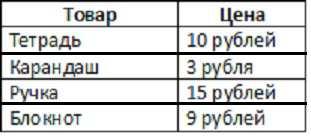 У Полины есть 30 рублей. Сможет ли она купить 7 карандашей и блокнот?       Варианты:            1)да             2)нет Задание A6 Какова длина веревки, которой можно оградить участок прямоугольной формы со сторонами 2 м и 3 м?Варианты:10 м20 м5 м6 м 2Задание B1 Запиши число цифрамиДве тысячи четыреста сорокЗадание B2 Какое число пропущено? Вычисли. 57 +     = 86Задание B3 Прочитай выражение. Определи порядок действий, вычисли устно. Запиши ответ.80 - (30 + 6) : 6=